КОНТРОЛЬНАЯ РАБОТА № 5ВАРИАНТ 19Найти неопределенные интегралы. Правильность полученных результатов проверить дифференцированием.1.1 РешениеПроверка:Ответ:    =1.2 РешениеПроверка:Ответ: 1.3 РешениеПроверка:Ответ: Вычислить определенный интегралРешениеОтвет: Вычислить несобственный интеграл или установить его расходимость.РешениеОтвет: Вычислить площадь плоской фигуры, ограниченной заданными кривыми. Сделать чертеж области.y = x3-1, x = 0, y = x-5, x = 2РешениеИспользуем формулу:где a =0, b = 2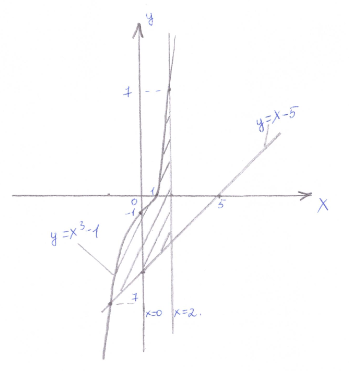 Рисунок 1 Схематический чертежОтвет: Вычислить объем тела, образованного вращением вокруг оси Ох кривой Ly = 4x3, x = 1, y = 0РешениеИспользуем формулу:где a =0, b = 1, y = 4x3, y2 = 16 x6, получим: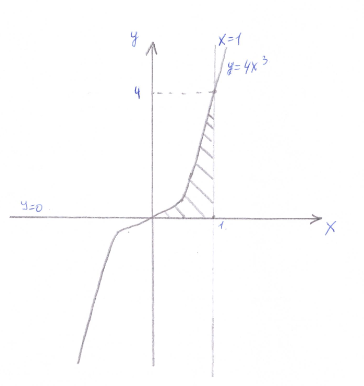 Рисунок 2 Схематический чертежОтвет: 